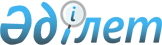 Об утверждении объемов субсидий по направлениям субсидирования развития племенного животноводства, повышения продуктивности и качества продукции животноводства на 2020 годПостановление акимата Жамбылской области от 18 февраля 2020 года № 21. Зарегистрировано Департаментом юстиции Жамбылской области 19 февраля 2020 года № 4509.
      В соответствии с Законом Республики Казахстан от 23 января 2001 года "О местном государственном управлении и самоуправлении в Республике Казахстан" акимат Жамбылской области ПОСТАНОВЛЯЕТ:
      1. Утвердить объемы субсидий по направлениям субсидирования развития племенного животноводства, повышения продуктивности и качества продукции животноводства на 2020 год согласно приложению к настоящему постановлению.
      2. Коммунальному государственному учреждению "Управление сельского хозяйства акимата Жамбылской области" в установленном законодательством порядке обеспечить:
      1) государственную регистрацию настоящего постановления в органах юстиции;
      2) размещение настоящего постановления на интернет-ресурсе акимата Жамбылской области;
      3) принятие иных мер, вытекающих из настоящего постановления.
      3. Контроль за исполнением данного постановления возложить на заместителя акима области М. Шукеева.
      4. Настоящее постановление вступает в силу со дня государственной регистрации в органах юстиции и вводится в действие после дня его первого официального опубликования. Объемы субсидий по направлениям субсидирования развития племенного животноводства, повышения продуктивности и качества продукции животноводства на 2020 год (за счет средств из местного бюджета)
      Сноска. Приложение 1 – в редакции постановления акимата Жамбылской области от 25.12.2020 № 297 (вводится в действие после дня его первого официального опубликования). Объемы субсидий по направлениям субсидирования развития племенного животноводства, повышения продуктивности и качества продукции животноводства на 2020 год (за счет средств из республиканского бюджета)
      Сноска. Приложение 2 – в редакции постановления акимата Жамбылской области от 25.12.2020 № 297 (вводится в действие после дня его первого официального опубликования). Объемы субсидий по направлениям субсидирования развития племенного животноводства, повышения продуктивности и качества продукции животноводства на 2020 год (из резерва Правительства Республики Казахстан)
					© 2012. РГП на ПХВ «Институт законодательства и правовой информации Республики Казахстан» Министерства юстиции Республики Казахстан
				
      Аким Жамбылской области 

Б. Сапарбаев
Приложение 1 к постановлению
акимата Жамбылской области
от "18" февраля 2020 года № 21
№
Направление субсидирования
Объем субсидий (голов, тонн, миллион штук)
Сумма субсидий, тысяч тенге
Мясное и мясо-молочное скотоводство
Мясное и мясо-молочное скотоводство
Мясное и мясо-молочное скотоводство
Мясное и мясо-молочное скотоводство
1.
Ведение селекционной и племенной работы 
1)
Товарное маточное поголовье крупного рогатого скота
7 000
70 000
2)
Племенное маточное поголовье крупного рогатого скота
300
4 500
2.
Содержание племенного быка-производителя мясных и мясо-молочных пород, используемых для воспроизводства стада
1 500
150 000
3.
Приобретение отечественного племенного быка-производителя мясных и мясо-молочных пород
50
7 500
4.
Приобретение племенного маточного поголовья крупного рогатого скота
1)
Отечественный
420
63 000
2)
Импортированный из стран Содружества независимых государств, Украины
504
113 400
5.
Удешевление стоимости бычков, реализованных или перемещенных на откорм в откормочные площадки вместимостью не менее 1000 голов единовременно или на мясоперерабатывающие предприятия с убойной мощностью 50 голов в сутки
299,88
59 976
Молочное и молочно-мясное скотоводство
Молочное и молочно-мясное скотоводство
Молочное и молочно-мясное скотоводство
Молочное и молочно-мясное скотоводство
1.
Приобретение племенного маточного поголовья крупного рогатого скота:
1)
Отечественный
200
40 000
2)
Импортированного из Австралии, США, стран Северной и Южной Америки, стран Европы
38
15 000
2.
Удешевление стоимости производства молока 
1)
Хозяйства с фуражным поголовьем коров от 600 голов
1 450
65 240,235
2)
Хозяйства с фуражным поголовьем коров от 50 голов
844,1
16 881,44
3)
Сельскохозяйственный кооператив
2228,1
44562,307
3.
Субсидирование услуг по искусственному осеменению маточного поголовья крупного рогатого скота молочного и молочно-мясного направления в крестьянских (фермерских) хозяйствах и сельскохозяйственных кооперативах
1 266
6 330
Яичное птицеводство
Яичное птицеводство
Яичное птицеводство
Яичное птицеводство
1.
Удешевление стоимости производства пищевого яйца:
1)
фактическое производство от 50 миллионов штук
6641 
7304,805
Овцеводство
Овцеводство
Овцеводство
Овцеводство
1.
Ведение селекционной и племенной работы
1)
Племенное маточное поголовье овец
134 256
537 024
2)
Товарное маточное поголовье овец
234 750
586 875
2.
Приобретение отечественных племенных овец
4 308
64 630
3.
Удешевление стоимости баранчиков, реализованных на откорм в откормочные площадки вместимостью не менее 5000 голов единовременно или на мясоперерабатывающие предприятия с убойной мощностью 300 голов в сутки
6 707
20 121
Свиноводство
Свиноводство
Свиноводство
Свиноводство
1.
Ведение селекционной и племенной работы с маточным и ремонтным поголовьем свиней
1 500
60 000
За счет дополнительных средств:
За счет дополнительных средств:
За счет дополнительных средств:
За счет дополнительных средств:
1.
Ведение селекционной и племенной работы с пчелосемьями
3 800
19 000
2.
Удешевление стоимости производства и переработки кобыльего молока
100
6 000
По одобренным заявкам:
По одобренным заявкам:
По одобренным заявкам:
По одобренным заявкам:
Мясное и мясо-молочное скотоводство
Мясное и мясо-молочное скотоводство
Мясное и мясо-молочное скотоводство
Мясное и мясо-молочное скотоводство
1.
Ведение селекционной и племенной работы 
1)
Товарное маточное поголовье крупного рогатого скота
71 070
710 700
2)
Племенное маточное поголовье крупного рогатого скота
12 750
255 000
2.
Содержание племенного быка-производителя мясных и мясо-молочных пород, используемых для воспроизводства стада
890
89 000
3.
Приобретение отечественного племенного крупного рогатого скота
2 667
400 050
4.
Приобретение зарубежного племенного маточного поголовья
2 900
652 500
5.
Удешевление стоимости бычков, реализованных или перемещенных на откорм в откормочные площадки вместимостью не менее 1000 голов единовременно
3354,6
670 917
6.
Удешевление затрат откорма бычков для откормочных площадок вместимостью не менее 1000 голов единовременно
2501,7
500 329
Молочное и молочно-мясное скотоводство
Молочное и молочно-мясное скотоводство
Молочное и молочно-мясное скотоводство
Молочное и молочно-мясное скотоводство
1.
Приобретение племенного маточного поголовья крупного рогатого скота
1)
Отечественный или зарубежный из стран Содружество Независимых Государств
300
45 000
2.
Удешевление стоимости производства молока
1)
хозяйства с фуражным поголовьем коров от 600 голов
1293,1
45 258,465
2)
хозяйства с фуражным поголовьем коров от 50 голов
3195,05
31 950,45
3)
Сельскохозяйственный кооператив
7996,8
79 967,84
3.
Субсидирование услуг по искусственному осеменению маточного поголовья крупного рогатого скота в крестьянских (фермерских) хозяйствах и сельскохозяйственных кооперативах
3 909
19 545
4.
Содержание племенного быка-производителя молочных и молочно-мясных пород, используемых для воспроизводства стада
22
2 200
Мясное птицеводство
Мясное птицеводство
Мясное птицеводство
Мясное птицеводство
1.
Удешевление стоимости производства мяса птицы
1985,906
119 154,36
Яичное птицеводство
Яичное птицеводство
Яичное птицеводство
Яичное птицеводство
1.
Приобретение суточного молодняка финальной формы яичного направления, полученного от племенной птицы
95 000
5 700
2.
Удешевление стоимости производства пищевого яйца
14999,59
32 999,098
Свиноводство
Свиноводство
Свиноводство
Свиноводство
1.
Ведение селекционной и племенной работы с маточным и ремонтным поголовьем свиней
750
30 000
Овцеводство
Овцеводство
Овцеводство
Овцеводство
3.
Удешевление стоимости реализации ягнят
27 014
81 042
Коневодство
Коневодство
Коневодство
Коневодство
 1.
Приобретение племенных жеребцов-производителей продуктивного направления
48
4 800
2.
Удешевление стоимости производства и переработки кобыльего молока
250
15 000
Итого:
5 748 458Приложение 2 к постановлению
акимата Жамбылской области
от "18" февраля 2020 года № 21
№
Направление субсидирования
Объем субсидий (голов, тонн, миллион штук)
Сумма субсидий, тысяч тенге
Молочное и молочно-мясное скотоводство
Молочное и молочно-мясное скотоводство
Молочное и молочно-мясное скотоводство
Молочное и молочно-мясное скотоводство
1.
Удешевление стоимости производства молока
1)
Хозяйства с фуражным поголовьем коров от 50 голов
1156
23 118,42
Мясное птицеводство
Мясное птицеводство
Мясное птицеводство
Мясное птицеводство
1.
Удешевление стоимости производства мяса птицы
1 600
96 000
Овцеводство
Овцеводство
Овцеводство
Овцеводство
1.
Ведение селекционной и племенной работы
1)
Племенное маточное поголовье овец
77 500
310 000
2)
Товарное маточное поголовье овец
132 000
330 000
2.
Удешевление стоимости баранчиков, реализованных на откорм в откормочные площадки вместимостью не менее 5000 голов единовременно или на мясоперерабатывающие предприятия с убойной мощностью 300 голов в сутки
10 407
31 221
По одобренным заявкам:
По одобренным заявкам:
По одобренным заявкам:
По одобренным заявкам:
Мясное и мясо-молочное скотоводство
Мясное и мясо-молочное скотоводство
Мясное и мясо-молочное скотоводство
Мясное и мясо-молочное скотоводство
1.
Ведение селекционной и племенной работы 
1)
Товарное маточное поголовье крупного рогатого скота
10 000
100 000
2)
Племенное маточное поголовье крупного рогатого скота
8 000
160 000
2.
Содержание племенного быка-производителя мясных и мясо-молочных пород, используемых для воспроизводства стада
360
36 000
3.
Приобретение отечественного племенного крупного рогатого скота
1 000
150 000
4.
Приобретение зарубежного племенного маточного поголовья
900
202 500
5.
Удешевление стоимости бычков, реализованных или перемещенных на откорм в откормочные площадки вместимостью не менее 1000 голов единовременно
645,25
129 050
Молочное и молочно-мясное скотоводство
Молочное и молочно-мясное скотоводство
Молочное и молочно-мясное скотоводство
Молочное и молочно-мясное скотоводство
1.
Приобретение племенного маточного поголовья крупного рогатого скота
1)
Отечественный или зарубежный из стран Содружество Независимых Государств
400
60 000
2.
Удешевление стоимости производства молока
1)
Хозяйства с фуражным поголовьем коров от 600 голов
1279
44 763,32
2)
Хозяйства с фуражным поголовьем коров от 50 голов
3113
31 130,43
3)
Сельскохозяйственный кооператив
7 000,1
70 000,59
Мясное птицеводство
Мясное птицеводство
Мясное птицеводство
Мясное птицеводство
1.
Удешевление стоимости производства мяса птицы
1403,3
84 195,24
Овцеводство
Овцеводство
Овцеводство
Овцеводство
1.
Приобретение племенных овец
9 974
79 792
2.
Удешевление стоимости реализации ягнят
20 743
62 229
Итого:
2 000 000Приложение 3 к постановлению
акимата Жамбылской области
от 25 декабря 2020 года № 297
№
Направление субсидирования
Объем субсидий (голов, тонн, миллион штук)
Сумма субсидий, тысяч тенге
Мясное и мясо-молочное скотоводство
Мясное и мясо-молочное скотоводство
Мясное и мясо-молочное скотоводство
Мясное и мясо-молочное скотоводство
1.
Приобретение племенного маточного поголовья крупного рогатого скота
1)
Импортированный из Австралии, стран Северной и Южной Америки, стран Европы
400
120 000
Молочное и молочно-мясное скотоводство
Молочное и молочно-мясное скотоводство
Молочное и молочно-мясное скотоводство
Молочное и молочно-мясное скотоводство
1.
Удешевление стоимости производства молока 
1)
Хозяйства с фуражным поголовьем коров от 600 голов
460
20 700
2)
Хозяйства с фуражным поголовьем коров от 50 голов
1 000
20 000
3)
Сельскохозяйственный кооператив
3 600
72 000
Овцеводство
Овцеводство
Овцеводство
Овцеводство
1.
Ведение селекционной и племенной работы
1)
Племенное маточное поголовье овец
100 700
402 800
2)
Товарное маточное поголовье овец
367 000
917 500
2.
Приобретение отечественных племенных овец
7 242
108 620
3.
Содержание племенного барана-производителя, используемого для воспроизводства товарной отары
9 638
96 380
Итого:
1 758 000